DeLong Test of Difference between AUCsEstimated AUC's:    AUC SD(Hanley) P(H0: AUC=0.5) SD(DeLong) P(H0: AUC=0.5)1 0.762      0.050          0.000      0.048          0.0002 0.717      0.055          0.000      0.049          0.0003 0.801      0.045          0.000      0.050          0.0004 0.942      0.022          0.000      0.022          0.000 Pairwise comparisons:        AUC Difference CI(lower) CI(upper) P.Value Correlation1 vs. 2          0.045    -0.059     0.149   0.400       0.4001 vs. 3         -0.039    -0.145     0.066   0.465       0.4091 vs. 4         -0.179    -0.266    -0.092   0.000       0.4062 vs. 3         -0.084    -0.187     0.019   0.110       0.4372 vs. 4         -0.224    -0.318    -0.131   0.000       0.2683 vs. 4         -0.140    -0.228    -0.052   0.002       0.455 Overall test: p-value = 1.28e-06ROC Curve: Combined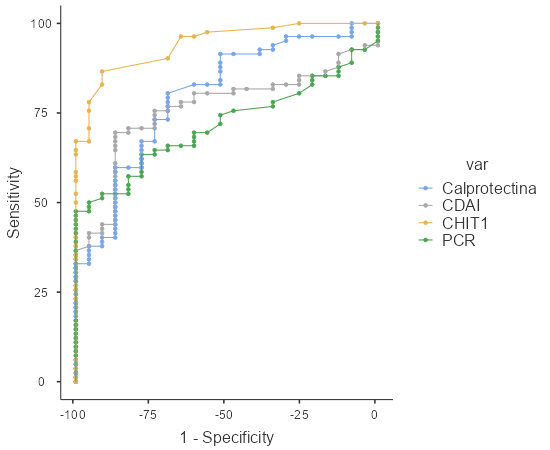 Scale: CDAIScale: CDAIScale: CDAIScale: CDAIScale: CDAIScale: CDAIScale: CDAIScale: CDAIScale: CDAIScale: CDAIScale: CDAIScale: CDAIScale: CDAIScale: CDAIScale: CDAIScale: CDAIScale: CDAIScale: CDAIScale: CDAIScale: CDAIScale: CDAIScale: CDAIScale: CDAIScale: CDAIScale: CDAIScale: CDAIScale: CDAIScale: CDAIScale: CDAICutpointCutpointCutpointSensitivity (%)Sensitivity (%)Specificity (%)Specificity (%)Specificity (%)Specificity (%)PPV (%)PPV (%)PPV (%)PPV (%)NPV (%)NPV (%)NPV (%)NPV (%)Youden's indexYouden's indexYouden's indexYouden's indexAUCAUCAUCAUCMetric ScoreMetric ScoreMetric ScoreMetric Score10870.73%82.61%82.61%93.55%93.55%44.19%44.19%0.5330.5330.7620.7621.531.5311369.51%82.61%82.61%93.44%93.44%43.18%43.18%0.5210.5210.7620.7621.521.5211469.51%86.96%86.96%95%95%44.44%44.44%0.5650.5650.7620.7621.561.5611568.29%86.96%86.96%94.92%94.92%43.48%43.48%0.5520.5520.7620.7621.551.5511667.07%86.96%86.96%94.83%94.83%42.55%42.55%0.5400.5400.7620.7621.541.5411865.85%86.96%86.96%94.74%94.74%41.67%41.67%0.5280.5280.7620.7621.531.5312664.63%86.96%86.96%94.64%94.64%40.82%40.82%0.5160.5160.7620.7621.521.52Scale: PCRScale: PCRScale: PCRScale: PCRScale: PCRScale: PCRScale: PCRScale: PCRScale: PCRScale: PCRScale: PCRScale: PCRScale: PCRScale: PCRScale: PCRScale: PCRScale: PCRScale: PCRScale: PCRScale: PCRScale: PCRScale: PCRScale: PCRScale: PCRScale: PCRScale: PCRScale: PCRScale: PCRCutpointCutpointCutpointSensitivity (%)Sensitivity (%)Specificity (%)Specificity (%)Specificity (%)PPV (%)PPV (%)PPV (%)PPV (%)NPV (%)NPV (%)NPV (%)NPV (%)Youden's indexYouden's indexYouden's indexYouden's indexAUCAUCAUCAUCMetric ScoreMetric ScoreMetric ScoreMetric Score1.841.8452.44%91.3%95.56%95.56%35%35%0.4370.4370.7170.7171.441.441.971.9750%95.65%97.62%97.62%34.92%34.92%0.4570.4570.7170.7171.461.462.012.0148.78%95.65%97.56%97.56%34.38%34.38%0.4440.4440.7170.7171.441.442.772.7747.56%95.65%97.5%97.5%33.85%33.85%0.4320.4320.7170.7171.431.432.942.9447.56%100%100%100%34.85%34.85%0.4760.4760.7170.7171.481.483.113.1146.34%100%100%100%34.33%34.33%0.4630.4630.7170.7171.461.463.183.1845.12%100%100%100%33.82%33.82%0.4510.4510.7170.7171.451.453.243.2443.9%100%100%100%33.33%33.33%0.4390.4390.7170.7171.441.443.263.2642.68%100%100%100%32.86%32.86%0.4270.4270.7170.7171.431.43Scale: CalprotectinaScale: CalprotectinaScale: CalprotectinaScale: CalprotectinaScale: CalprotectinaScale: CalprotectinaScale: CalprotectinaScale: CalprotectinaScale: CalprotectinaScale: CalprotectinaScale: CalprotectinaScale: CalprotectinaScale: CalprotectinaScale: CalprotectinaScale: CalprotectinaScale: CalprotectinaCutpointCutpointSensitivity (%)Sensitivity (%)Specificity (%)Specificity (%)PPV (%)PPV (%)NPV (%)NPV (%)Youden's indexYouden's indexAUCAUCMetric ScoreMetric Score21080.49%69.57%90.41%50%0.5010.8011.5021579.27%69.57%90.28%48.48%0.4880.8011.4922078.05%69.57%90.14%47.06%0.4760.8011.48221.676.83%69.57%90%45.71%0.4640.8011.4624075.61%69.57%89.86%44.44%0.4520.8011.4528073.17%73.91%90.91%43.59%0.4710.8011.4730071.95%73.91%90.77%42.5%0.4590.8011.4640067.07%78.26%91.67%40%0.4530.8011.4559659.76%86.96%94.23%37.74%0.4670.8011.4760058.54%86.96%94.12%37.04%0.4550.8011.45Scale: CHIT1Scale: CHIT1Scale: CHIT1Scale: CHIT1Scale: CHIT1Scale: CHIT1Scale: CHIT1Scale: CHIT1Scale: CHIT1Scale: CHIT1Scale: CHIT1Scale: CHIT1Scale: CHIT1Scale: CHIT1Scale: CHIT1Scale: CHIT1CutpointCutpointSensitivity (%)Sensitivity (%)Specificity (%)Specificity (%)PPV (%)PPV (%)NPV (%)NPV (%)Youden's indexYouden's indexAUCAUCMetric ScoreMetric Score10086.59%91.3%97.26%65.62%0.7790.9421.7812082.93%91.3%97.14%60%0.7420.9421.7414078.05%95.65%98.46%55%0.7370.9421.74